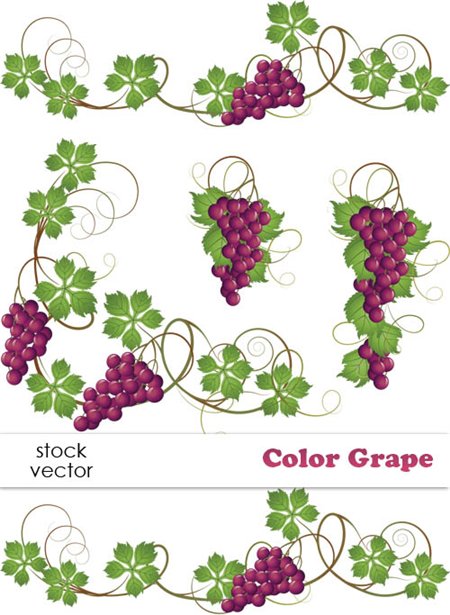 Муниципальное дошкольное образовательное учреждение «Детский сад № 109»Оздоровительная программаг. ЯрославльСодержаниеАктуальность оздоровительной программы___________________________________________3Концепция программы____________________________________________________________4Нормативно - правовое и методическое обеспечение здоровьесберегающей деятельности в  ДОУ___________________________________________________________________________6Программно - методическое обеспечение программы__________________________________8Система физкультурно-оздоровительной работы в ДОУ_______________________________10Мониторинг оздоровительной программы___________________________________________15Модель двигательного режима детей 3-7 лет_________________________________________16Актуальность оздоровительной программыСохранение и укрепление здоровья детей является одной из главных задач государственной политики нашей страны, которая отражена в  нормативно-правовых документах. Это законы РФ: «Об образовании», «О санитарно-эпидемиологическом благополучии населения»; федеральный закон «О физической культуре и спорту в Российской Федерации»; указы президента России: «О неотложных мерах по обеспечению здоровья населения в Российской Федерации».Здоровье - один из важнейших компонентов человеческого благополучия и счастья, одно из неотъемлемых прав человека, одно из условий успешного социального и экономического развития страны. Здоровье рассматривается как полное физическое, психическое и социальное благополучие, как гармоничное состояние организма. В Конвенции по правам ребенка отражены его законные права – право на здоровый рост и развитие.Дошкольный возраст – тот возраст, когда формируется основа здоровья на все последующие годы. По данным статистики, дети четырех лет имеют до 3 нарушений в здоровье, а к шести годам – уже 4-5 нарушений (пока функциональные). Ухудшение состояния  здоровья, рост количества часто и длительно болеющих детей, особенно имеющих отклонения в состоянии здоровья, вызывает обеспокоенность у педагогов, медиков, других специалистов и ставит эти проблемы в ряд приоритетных.Реально оказать влияние на здоровье в условиях ДОУ можно лишь через создание условий для сохранения, укрепления и развития здоровья детей, а также пропагандируя и внедряя здоровый образ жизни среди родителей воспитанников.     	Комплексный подход в воспитании здорового ребенка – дошкольника, включающий различные компоненты его физического, психического и социально-нравственного здоровья –  в совокупности объединен в понятие «полноценное здоровье».Программа разработана в силу особой актуальности проблемы сохранения здоровья детей, она отражает эффективные подходы к комплексному решению вопросов оздоровления воспитанников ДОУ, определяет основные направления, цели и задачи, а также план действий по реализации программы. Концепция программы Здоровье детей дошкольного возраста социально обусловлено и зависит от таких факторов, как состояние окружающей среды, здоровье родителей и наследственность, условия жизни и воспитания ребенка в семье, в образовательном учреждении.Укрепление здоровья детей должно стать ценностным приоритетом всей воспитательно-образовательной работы ДОУ: не только в плане физического воспитания, но и обучения в целом, организации режима, лечебно-профилактической работы, индивидуальной работы по коррекции, личностно-ориентированного подхода при работе с детьми,  вооружение родителей основами психолого-педагогических знаний, их просвещение. Особенностью организации и содержания учебно-воспитательного процесса должен стать интегрированный  подход, направленный на воспитание у дошкольника потребности в здоровом образе жизни.Настоящая программа призвана обеспечить единство образовательных, социальных и медицинских мер в рамках пребывания ребенка в ДОУ. Программа регулирует деятельность медицинского и педагогического персонала в вопросах оздоровления, развития физической подготовленности детей и формирования у них мотивации к здоровому образу жизни.Цель программы.Сохранение и укрепление физического и психического здоровья детей,  совершенствование их физического развития.Задачи программы:Отобрать и систематизировать нормативно-правовое и методическое обеспечение здоровьесберегающей деятельности в ДОУ.Определить оптимальные медико-психолого-педагогические условия пребывания ребенка в ДОУ.Внедрить здоровьесберегающие технологии в практику ДОУ.Реализовать системный подход в использовании всех средств и форм образовательной работы с дошкольниками для своевременного развития жизненно важных двигательных навыков и способностей детей.При практической реализации поставленных задач мы основываемся на следующих основных принципах здоровьесберегающих технологий:Гуманизации – приоритетность личностного, индивидуального развития в организации педагогического процесса ДОУ.Учета возрастных и индивидуальных особенностей ребенка – необходимость использования первичной диагностики здоровья и валеологической культуры дошкольников, а также учет ее результатов и основных новообразований возраста в ходе организации здоровьесберегающего педагогического процесса.Профессионального сотрудничества и сотворчества, что означает обязательное профессиональное взаимодействие воспитателя и специалистов в процессе организации здоровьесберегающего и здоровьеобогащающего педагогического процесса, а также тесное сотрудничество с семьей ребенка в контексте здоровьесбережения и здоровьеобогащения.Систематичности и последовательности в организации здоровьесберегающего и здоровьеобогащающего процесса. Принцип предполагает систематическую работу по оздоровлению и воспитанию валеологической культуры дошкольников, постепенное усложнение содержания и приемов работы с детьми на разных этапах.Синкретичности – объединение разнообразных методов здоровьесбережения и здоровьеобогащения, а также объединение различных способов детской деятельности, позволяющих ребенку наиболее полно и самостоятельно проявлять себя, получая удовлетворение от познания и реализации своих возможностей, испытывая эмоциональный комфорт.Данная оздоровительная программа реализуется посредством здоровьесберегающих технологий. Можно выделить следующие виды здоровьесберегающих технологий, используемых в дошкольном учреждении: медико-профилактические; физкультурно-оздоровительные; технологии обеспечения социально-психологического благополучия ребенка;          здоровьесберегающие образовательные технологии.Составляющие элементы медико-профилактических технологий:организация мониторинга здоровья дошкольников; разработка рекомендаций по оптимизации детского здоровья; организация и контроль питания детей раннего и дошкольного возраста;контроль за физическим развитием дошкольников; закаливание; организация профилактических мероприятий в детском саду; организация контроля и помощь в обеспечении требований СанПиН; организация здоровьесберегающей среды в ДОУ.Данные технологии обеспечивают сохранение и преумножение здоровья детей под руководством медицинского персонала ДОУ в соответствии с медицинскими правилами и нормами.Составляющие элементы физкультурно-оздоровительных технологий:развитие физических качеств, двигательной активности; становление физической культуры дошкольников;дыхательная гимнастика; массаж и самомассаж; профилактика плоскостопия и формирование правильной осанки; профилактика зрения.Основной целью данной технологии является развитие физических качеств и двигательной активности детей и профилактика нарушений в физическом развитии детей.Технологии обеспечениясоциально-психологического благополучия ребенка:в технологию обеспечения социально-психологического благополучия ребенка входят технологии психологического или психолого-педагогического сопровождения развития ребенка;эмоционально благоприятная обстановка в группе.Основная цель - обеспечение эмоциональной комфортности и хорошего психологического самочувствия ребенка в процессе общения со сверстниками и взрослыми.Здоровьесберегающие образовательные технологии:к данным технологиям относится технология личностно-ориентированного воспитания и обучения дошкольников, решение задач здоровьесбережения через обучение самих детей здоровому образу жизни, культуре здоровья. Ведущий принцип таких технологий – учет личностных особенностей ребенка. Основной целью этих технологий является становление осознанного отношения ребенка к здоровью и жизни человека.Нормативно - правовое и методическое обеспечение здоровьесберегающей деятельности в  ДОУПервоосновой здоровьесберегающей деятельности выступает нормативно-правовая база. Она включает в себя федеральные и региональные законодательные документы, уставные документы ДОУ:Закон «Об образовании»;                                                         Санитарно-эпидемиологические правила и нормативы СанПиН 2.4.1.3049-13;Приказ Минздрава России от 30.06.92 №186/272 «О совершенствовании системы медицинского обеспечения детей в образовательных учреждениях»;Приказ Минздрава РФ от 03.07.2000 N 241 «Об утверждении Медицинской карты ребенка для образовательных учреждений»;Приказ Минздрава России от N 60 от 14.03.95 «Об утверждении Инструкции по проведению профилактических осмотров детей дошкольного и школьного возраста на основе медико-экономических нормативов»;Методические рекомендации «Организация медицинского контроля за развитием и здоровьем дошкольников и школьников на основе массовых скрининг-тестов и их оздоровление в условиях детского сада, школы» (утв. Минздравом РФ, 1993);Инструктивно-методическое письмо Минобразования России «О гигиенических требованиях, максимальной нагрузке на детей дошкольного возраста в организованных формах обучения» от 14.03.00;Устав образовательного учреждения.Программно-методическое обеспечение здоровьесберегающей деятельности включает в себя:Методическое сопровождение медико-профилактической деятельности:организация мониторинга здоровья дошкольников (Приказа Минздрава РФ от 03.07.2000 N 241 «Об утверждении «Медицинской карты ребенка для образовательных учреждений»); разработка рекомендаций по оптимизации детского здоровья («Настольная книга медицинской сестры детского сада» В.П. Обижесвет, В.Н. Касаткина, С.М. Чечельницкая); организация и контроль питания детей раннего и дошкольного возраста (СанПиН 2.4.1.3049-13);контроль за физическим развитием дошкольников (оценка интегральных показателей (физического и нервно-психического развития, физической подготовленности, отнесение к определенной группе здоровья, медицинской группе для занятий физкультурой) проводится в соответствии с Приказом Минздрава России и Минобразования России N 186/272 от 30.06.92 "О совершенствовании системы медицинского обеспечения детей в образовательных учреждениях", Приказом Минздрава России от N 60 от 14.03.95 «Об утверждении Инструкции по проведению профилактических осмотров детей дошкольного и школьного возраста на основе медико-экономических нормативов» и Методическими рекомендациями «Организация медицинского контроля за развитием и здоровьем дошкольников и школьников на основе массовых скрининг-тестов и их оздоровление в условиях детского сада, школы» (утв. Минздравом РФ, 1993);организация профилактических мероприятий  (СанПиН 2.4.1.3049-13);организация контроля и помощь в обеспечении требований СанПиНов; организация здоровьесберегающей среды в ДОУ (СанПиН 2.4.1.3049-13)Методическое сопровождение физкультурно-оздоровительной деятельности:развитие физических качеств, двигательной активности (комплекс физических упражнений и подвижных игр); дыхательная гимнастика профилактика плоскостопия и формирование правильной осанки  профилактика зрения Методическое сопровождение здоровьесберегающей образовательной деятельности:Формирование у детей  здорового и безопасного  образа жизни (методические наработки творческой группы педагогов ДОУ с использованием материалов программы Н.Н. Авдеевой, О.Л. Князевой, Р.Б. Стеркиной  «Основы безопасности детей дошкольного возраста»);Воспитание  культурно-гигиенических навыков у детей (методические наработки творческой группы педагогов ДОУ).Оздоровительная программа, разработанная педагогическим коллективом нашего дошкольного учреждения, - это комплексная система воспитания ребёнка – дошкольника, здорового физически, всесторонне развитого, инициативного и раскрепощенного, с развитым чувством собственного достоинства, педагогов и родителей.Наша программа  направлена на воспитание основ культуры здоровья, формирование представления ребенка о себе и о здоровом образе жизни, правилах безопасного поведения, гигиены, охраны здоровья. К моменту выпуска в школу дети должны не только получить обо всем этом четкие представления, но и иметь стойкие навыки и привычки.Программа предполагает возможность самостоятельного отбора воспитателями, узкими специалистами ДОУ содержания обучения и воспитания. Предлагаются различные методики, позволяющие использовать в работе как традиционные программы и методы, так и инновационные для укрепления и сохранения здоровья детей.Программно - методическое обеспечение программыФизическое развитие детей в ДОУ осуществляется  на основе методических рекомендаций программы «От рождения до школы» авторы Н.К.Веракса, Т.С.Комарова, М.А.Васильева.Формирование у детей  здорового и безопасного  образа жизни, в условиях нерегламентированной деятельности, осуществляется воспитателями на основе тематического планирования, разработанного педагогическим коллективом ДОУ. В основе  данного планирования лежит  программа Н.Н. Авдеевой, О.Л. Князевой, Р.Б. Стеркиной  «Основы безопасности детей дошкольного возраста».Психическое здоровье ребенка – это не только биологическое, но и социальное понятие. Педагоги ДОУ, совместно с родителями, призваны вселить в каждого ребенка чувство бодрости, оптимизма, уверенности в себе, помочь формированию компетенции каждого ребенка в области здоровьесбережения.Материально-технические условияМедицинский блок, предназначенный для проведения лечебно-оздоровительной и профилактической работы с детьми, включает в себя следующие помещения:медицинский кабинет;изолятор;процедурный кабинет;В ДОУ имеется следующее медицинское оборудование:бактерицидные лампы;ионизаторы воздуха;тубус-кварц;оборудование для кислородных коктейлей.Для реализации программы в детском саду имеется физкультурный зал, который оборудован необходимым инвентарём (гимнастические скамейки, спортивные маты,  гимнастическая стенка, мячи разного диаметра, обручи  и другое необходимое оборудование). Количество и качество спортивного инвентаря и оборудования помогает обеспечивать высокую моторную плотность физкультурных занятий;В каждой возрастной группе имеются спортивные уголки, где дети занимаются как самостоятельно, так и под наблюдением педагогов. Организация предметно-развивающей среды  в групповых помещениях  осуществляется с учетом возрастных особенностей. Расположение мебели, игрового и другого оборудования отвечает требованиям охраны жизни и здоровья детей, санитарно-гигиеническим нормам, физиологии детей, принципам функционального комфорта, позволяет детям свободно перемещаться.Для приобщения детей к ценностям здорового образа жизни созданы «уголки здоровья», оснащенные тренажерами и наглядно-демонстрационным материалом, книгами, дидактическими играми, материалами по ОБЖ.В ДОУ работают узкие специалисты узкой направленности: учителя-логопеды, учителя-дефектологи,  инструктор по физ. воспитанию, педагог-психолог; оснащены кабинеты учителей-логопедов, учителей-дефектологов, педагога-психолога  для групповой и индивидуальной коррекционной работы с детьми.Прогулочные участки оснащены беседками, стационарным оборудованием для развития основных видов движения и игр детей.В зимнее время на участках строятся горки, снежные постройки. На спортивной площадке расчищается участок для проведения физкультурных занятий на воздухе. Для обеспечения двигательной активности детей в холодный период года на улице проводятся подвижные и спортивные игры.  Расположение игрового и спортивного оборудования отвечает требованиям охраны жизни и здоровья детей, их физиологии, принципам функционального комфорта, позволяет детям свободно перемещаться.Психика ребенка очень восприимчива и ранима, у него в равной степени ярко проявляются аффекты радости и печали. Поэтому в ДОУ всемерно используются положительные эмоции, дружелюбный жизненный фон с увлекательными, интересными делами, будь то игры, развлечения, занятия, экскурсии и т. д.Продуманный активизирующий психотерапевтический режим, здоровый эмоциональный тон в ДОУ, любовное, внимательное, предупредительное отношение сотрудников к детям с полным пониманием личности каждого ребенка является одним из решающих компонентов, дополняющим  созданные условия. Оборудован методический кабинет, в задачи которого входит оказание действенной помощи педагогам в организации педагогического процесса, в работе с родителями, в повышении педагогического мастерства и организации самообразования. Весь методический материал систематизирован и распределен в соответствии с требованиями к содержанию и методам воспитания и обучения детей в дошкольных образовательных учреждениях. В методическом кабинете сосредоточен необходимый информационный материал (нормативно-правовые документы, педагогическая и методическая литература, представлены передовые технологии, материалы педагогического опыта, материалы методической работы ДОУ и т.д.). ДОУ оснащен компьютерной техникой: для обратной связи с родителями и педагогами других ОУ, создан свой сайт; обеспечен выход в Интернет.Кадровое обеспечениеВ штатное расписание ДОУ включены следующие единицы, обеспечивающие реализацию программы «Здоровье»:заведующий МДОУ;старший воспитатель;инструктор по физической культуре;педагог - психолог;учитель - дефектолог;учитель - логопед;музыкальный руководитель;воспитатели;младшие воспитатели;шеф-повар;повар;старшая медсестра;приходящий врач педиатр.Данный анализ позволяет сделать вывод о необходимости разработки и внедрения оздоровительной программы, «призванной обеспечить комплексное медико-психолого-педагогическое воздействие на оздоровление детей, формирование, сохранение и укрепление их здоровья и готовности ДОУ к ее реализации». Система физкультурно-оздоровительной работы в ДОУДля решения поставленных задач в ДОУ была разработана система физкультурно-оздоровительной работы с детьми, которая включает в себя:Материально-техническое оснащение оздоровительного процесса в ДОУ.Воспитательно-образовательное направление. Лечебно-профилактическое направление. Мониторинг реализации программы.Задачи и пути реализации оздоровительной работы по каждому из направлений программы:Материально-техническое оснащение оздоровительного процесса в ДОУПути реализации:  обновление материально-технической базы:приобретение столов и стульев на регулируемой основе для кабинетов специалистов узкой направленности в соответствии с ростом детей;дополнить спортинвентарь спортзала мячами разных размеров, обручами.преобразование предметной среды: произвести благоустройство физкультурной площадки;дополнить необходимым инвентарем физкультурные уголки в группах.Воспитательно-образовательное направлениеОрганизация рациональной  двигательной активности детейЗабота о здоровье детей в нашем ДОО складывается из создания условий, способствующих благоприятному развитию организма. Наиболее управляемым фактором внешней среды является двигательная нагрузка, влияние которой в пределах оптимальных величин может оказывать целенаправленное воздействие на оздоровление. Двигательная активность – это естественная потребность в движении, удовлетворение которой является важнейшим условием всестороннего развития и воспитания ребенка. Активная двигательная деятельность способствует: повышению устойчивости организма к воздействию патогенных микроорганизмов и неблагоприятных факторов окружающей среды совершенствованию реакций терморегуляции организма, обеспечивающих его устойчивость к простудным заболеваниямповышению физической работоспособности нормализации деятельности отдельных органов и функциональных систем, также возможной коррекции врождённых или приобретённых дефектов физического развитияповышению тонуса коры головного мозга и созданию положительных эмоций, способствующих охране и укреплению психического здоровья Основные принципы организации двигательной активности в детском саду: Физическая нагрузка должна быть адекватна возрасту, полу ребёнка, уровню его физического развития, биологической зрелости и здоровья. Двигательную активность необходимо сочетать с общедоступными закаливающими процедурами. Обязательное включение в комплекс физического воспитания элементов дыхательной гимнастики.Медицинский контроль за физическим воспитанием и оперативная медицинская коррекция выявленных нарушений в состоянии здоровья. Проведение физкультурных мероприятий с учетом медицинских ограничений и сроков медотводов. Включение в гимнастику и занятия элементов корригирующей гимнастики для профилактики плоскостопия и искривления осанки. Формы организации двигательной активности в ДОУ:физические занятия в зале и на спортивной площадке утренняя гимнастика физкультминуткифизкультурные досуги, праздники и развлеченияПути реализации рациональной двигательной активности детей:выполнение режима двигательной активности всеми педагогами  ДОУ преобладание циклических упражнений на физкультурных  занятиях для тренировки и совершенствования общей выносливости как наиболее ценного оздоровительного качестваиспользование игр, упражнений соревновательного характера на физкультурных занятияхВоспитание у детей культуры здоровья, вооружение знаниями, умениями и навыками для   формирования привычки к здоровому образу жизни     Необходимость воспитания физической культуры подчеркивают исследования, подтверждающие, что здоровье человека лишь на 7–8% зависит от успехов здравоохранения и более чем на 60% - от его образа жизни. В связи с этим актуально воспитание культуры здоровья уже в дошкольном детстве. Становление культуры человека обусловлено прежде всего процессом воспитания, педагогическим взаимодействием взрослого с ребенком, широким спектром педагогических средств и приемов.   Физическая  культура здоровья дошкольника состоит из трех компонентов:осознанного отношения к здоровью и жизни человека;знаний о здоровье и умений оберегать, поддерживать и сохранять его;компетентности, позволяющей дошкольнику самостоятельно и эффективно решать задачи здорового образа жизни и безопасного поведения, задачи, связанные с оказанием элементарной медицинской помощи.    Для реализации данной задачи предполагается продолжение  целенаправленной  работы по воспитанию культуры здоровья, формированию привычек к здоровому образу жизни через такие  формы работы: с детьми, как режимные моменты, физкультурные занятия, закаливающие процедуры после дневного сна, организацию и проведение  дней здоровья (1 раз в квартал);  с родителями, как тематические родительские собрания, совместные детско-родительские мероприятия (физкультурные праздники, развлечения и т.п.), консультации специалистов (индивидуальные, групповые, стендовые, на сайте ДОУ).Проблема укрепления и сохранения здоровья детей возникает у родителей с момента рождения ребенка. Приходя в детский сад, часть детей уже имеет ряд хронических заболеваний, а к школе абсолютно здоровыми можно считать около 10% детей. Поэтому, проведение оздоровительной работы должно проходить в тесном сотрудничестве ДОУ и семьи. Данное сотрудничество условно можно разделить на несколько этапов:ознакомительный - проводится изучение состояния здоровья ребенка;этап разработки принципов оздоровления детей, выбор методики просвещения родителей;этап совместной деятельности родителей и сотрудников детского сада;итоговый - подведение итогов, результатов совместной работы, диагностика.Психическое развитие детей и профилактика их эмоционального благополучияПсихическое здоровье детей обусловливается их полноценным психическим развитием, которое, в свою очередь,  предполагает развитие базовых психических процессов дошкольников – восприятия, внимания, памяти, воображения, мышления (анализа, синтеза, обобщения, классификации), речи.  Эта задача решается через реализацию образовательной программы ДОУ:фронтальные занятия с детьми по базисным и коррекционным  программам, в структуре и содержании которых уделяется большое внимание развитию речи, мышления, воображения детей;создание полноценной предметно-развивающей среды в группах;организацию игровой деятельности детей;индивидуальную коррекционную работу с детьми учителей-логопедов.Профилактика эмоционального благополучия детей  в нашем ДОУ осуществляется в двух основных направлениях:обеспечение более благоприятного течения периода адаптации вновь прибывших детей, создание благоприятной эмоциональной обстановки в каждом детском коллективе.Более благоприятное течение периода адаптации вновь прибывших детей обеспечивается через комплекс психолого-педагогических мероприятий:анкетирование родителей с целью изучения индивидуальных особенностей каждого ребенка;ведение воспитателями  адаптационных листов наблюдений за каждым ребенком;гибкий  график последовательного  введения  вновь прибывших детей в группу;постепенное увеличение времени пребывания детей в группе;использование специальных педагогических приемов (знакомство ребенка с жизнью в детском саду, организация фотовыставки «Моя семья», введение в групповую предметную среду любимых домашних игрушек детей и др.);создание эмоционального комфорта при укладывании детей на дневной сон;психолого-педагогическое просвещение родителей (групповые, индивидуальные и стендовые консультации)Создание благоприятной эмоциональной обстановки в каждом детском коллективе обеспечивается  через использование форм работы, а также применение  психолого-педагогических методов и приемов,  направленных на предупреждение нежелательных аффективных проявлений у детей:диагностика эмоционального благополучия детей через наблюдение,  анализ продуктивных видов деятельности детей, использование проективных методик;обеспечение спокойной обстановки в групповом помещении (избегать чрезмерно громкой речи, оперативно реагировать на  конфликтные ситуации между детьми);подвижные, сюжетно-ролевые игры, драматизация;обеспечение условий для полноценного дневного сна (режим проветривания, создания спокойной обстановки, соблюдение «ритуалов» подготовки ко сну);организация «уголков психологической разгрузки» (зон уединения детей) в группах;создание ситуации успеха для каждого ребенка на занятиях и в свободной деятельности;формирование культуры общения детей;проведение досугов, развлечений, праздников (в т.ч. совместных на возрастных параллелях, с родителями) и др.;рациональное применение «музыкотерапии» (используется при необходимости на занятиях, при выполнении релаксационных упражнений, при укладывании детей на дневной сон и их пробуждении и др.). 3.  Лечебно-профилактическое направлениеПрофилактическо-оздоровительная  работа в нашем  ДОУ должна быть направлена в первую очередь на выполнение правил СанПиН. Большое внимание следует уделить профилактическим мероприятиям:осуществлять проветривание помещения, в соответствии с графиком; дважды в день проводить  влажную уборку групповых помещений; не загромождать групповые и спальные помещения мебелью, коврами;для обеспечения естественного освещения помещений шторы на окнах должны быть укороченными;  2 раза в год необходимо выполнять сушку, выморозку постельных принадлежностей (матрацев, подушек, одеял); 2 раза в год осуществлять чистку ковровых изделий (летом - стирка, зимой - чистка снегом); правильно осуществлять подбор и расстановку  комнатных растений; своевременно (до начала цветения) производить покос газонов и участков; соблюдать правила применения и хранения моющих средств;во время карантинных мероприятий строго придерживаемся санэпидрежима.Профилактически-оздоровительная работа с детьми в ДОУ осуществляется: 1) специфической иммунопрофилактикой. Ее цель – усилить или ослабить формирование иммунитета к возбудителю конкретного заболевания. Иммунитет за последнее столетие явно снизился. Об этом свидетельствует рост хронических воспалительных заболеваний. Вакцинопрофилактика стала ведущим методом борьбы с инфекционными заболеваниями. Активная профилактическая вакцинация детей должна проводиться в определенные периоды жизни и быть направленной  на выработку общего специфического иммунитета. 2) неспецифическая иммунопрофилактика. Методов неспецифической профилактики болезней много, поскольку они представляют собой совокупность методов стимуляции скрытых резервов защитных сил организма, их совершенствования, гибкости, универсальности. К средствам повышения неспецифической резистентности организма относятся:закаливающие мероприятиянетрадиционные методы – дыхательная гимнастика, массаж и самомассажпрофилактика нарушения осанки, сколиоза и плоскостопия, близорукостиЗакаливающие мероприятияОдним из основных направлений оздоровления детей является использование комплекса закаливающих мероприятий.Закаливание – это активный процесс, представляющий совокупность методов стимуляции скрытых резервов защитных сил организма, их совершенствования, гибкости,  универсальности. Закаливающий эффект достигается систематическим, многократным воздействием того или иного закаливающего фактора и постепенным повышением его дозировки.Необходимо осуществлять  единый подход  к оздоровительно-закаливающей работе с детьми со стороны всего персонала ДОУ и родителей.Ведущими научно-обоснованными методами эффективного закаливания в нашем ДОУ являются:босохождение, которое  является эффективным закаливающим средством при условии постепенного его использования детьми;циклические упражнения в облегченной, не стесняющей движений одежде, на занятиях и прогулках,  обладающие хорошим закаливающим и оздоровительным эффектом;обширное умывание (до локтей, умывание лица, шеи).Предполагаемые результаты оздоровительной программы:Достижение стабильных качественных показателей оздоровительной работы;Создание системы мер, обеспечивающих охрану и укрепление здоровья воспитанников;Психологическая комфортность и безопасность условий пребывания детей дошкольного возраста в детском саду. Создание современной предметно-развивающей среды, обеспечивающей охрану и укрепление физического и психического здоровья детей: оборудование центров двигательной активности детей в группах; соответствие физкультурного оборудования и инвентаря программным требованиям; гарантия безопасности занятий;Осознание взрослыми и детьми понятия "здоровье" и влияние образа жизни на состояние здоровья;Снижение уровня заболеваемости детей;Увеличение количества дней, проведенных ребенком в детском саду;Сформированность у детей культурно-гигиенических навыков, знаний о правильном питании, умений в организации самостоятельной двигательной деятельности (подвижные игры, упражнения, гимнастики и пр.)Повышение профессиональной компетентности педагогов, которая предполагает: знание программ, методик и технологий по здоровьесбережению детей; использование в работе диагностических данных о ребенке; создание условий для полноценного физического, психического и социально-личностного развития ребенка; ведение индивидуального контроля за двигательной нагрузкой детей; систематическое планирование физкультурно-оздоровительной работы.Мониторинг оздоровительной программыМодель двигательного режима детей 3-7 летПараметрымониторингаКритерииСредства, формы  диагностикиСроки исследованийОтветственныеСостояние здоровья воспитанниковПосещаемость, заболеваемость детейТетрадь посещаемости и заболеваемостиЕжедневноМедсестраСостояние здоровья воспитанниковГруппы здоровья детейЖурнал профилактических осмотровТаблица распределения детей по группам здоровьяОктябрь,апрельВрач-педиатрСостояние здоровья воспитанниковХронические заболевания детейУглубленный медосмотр: форма № 26-УМарт,апрельВрач-педиатрМедсестраСостояние здоровья воспитанниковИндекс Пинье (показатель пропорциональности физического развития)АнтропометрияОктябрь,апрельМедсестраФизическая подготовленностьУровень развития двигательных качествЭкспресс – анализ по СафоновойСентябрь,майИнструктор по физическомувоспитаниюСформированность у дошкольников графической деятельности и мелкой моторикиСформированность зрительно-ручной координацииКачество выполнения графических заданий (ручная умелость)Методики определения сформированности зрительно-ручной координацииСентябрьЯнварьМайВоспитателиУчитель-логопедУчитель-дефектологЭмоциональноеблагополучиедетейв детскомсадуУровень адаптации детей 1 младшей группы к условиям ДОУ.Адаптационный листАвгуст,сентябрьВоспитатели1 мл.группЭмоциональноеблагополучиедетейв детскомсадуОтношение детей к детскому садуАнкетирование родителейВ течение годаВоспитателиПедагог-психолог№ п/пВиды деятельностиПродолжительностьПродолжительностьОбъем нагрузки1. Физкультурно-оздоровительные занятия1. Физкультурно-оздоровительные занятия1. Физкультурно-оздоровительные занятия1. Физкультурно-оздоровительные занятия1. Физкультурно-оздоровительные занятия1.1Утренняя гимнастикаУтренняя гимнастика10-12 мин.Ежедневно на открытом воздухе или в зале1.2ФизкультминуткиФизкультминутки3-5 мин.Ежедневно, по мере необходимости, в зависимости от вида и содержания непосредственно образовательной деятельности1.3Двигательная разминкаДвигательная разминка7-10 мин.Ежедневно после непосредственно образовательной деятельности (с преобладанием статических поз)1.4Подвижные игры и физические упражнения на прогулкеПодвижные игры и физические упражнения на прогулке15-30 мин.Ежедневно во время утренней прогулки (проводится по подгруппам, с учетом Д. А. детей)1.5Оздоровительный бегОздоровительный бег3-7 мин.Ежедневно во время утренней прогулки1.6Индивидуальная работа по развитию движенийИндивидуальная работа по развитию движений12-15 мин.Ежедневно во время вечерней прогулки1.7Ленивая гимнастика после дневного сна в сочетании с закаливающими процедурамиЛенивая гимнастика после дневного сна в сочетании с закаливающими процедурами10-15 мин.Ежедневно по мере пробуждения и подъема детей2. Непосредственно образовательная деятельность2. Непосредственно образовательная деятельность2. Непосредственно образовательная деятельность2. Непосредственно образовательная деятельность2. Непосредственно образовательная деятельность2.1Непосредственно образовательная деятельность по физической культуре15-30 мин.15-30 мин.2 раза в неделю2.2Спортивные игры и упражнения на воздухе15-30 мин.15-30 мин.1 раз в неделю3. Физкультурные праздники и развлечения3. Физкультурные праздники и развлечения3. Физкультурные праздники и развлечения3. Физкультурные праздники и развлечения3. Физкультурные праздники и развлечения3.1Неделя здоровья--1 раз в год (первые недели сентября)3.2Физкультурный досуг75-90 мин.75-90 мин.1 раз в неделю (проводится по параллелям)3.3Физкультурно-спортивные праздники на открытом воздухе50-60 мин.50-60 мин.2-3 раза в год (проводится по параллелям)3.4Спортивные игры-соревнования60 мин.60 мин.1-2 раза в год на воздухе или в зале3.5Спартакиады вне детского сада120 мин.120 мин.1 раз в год (участвуют дети с высоким уровнем физической подготовленности, по специальной программе)4. Совместная физкультурно-оздоровительная работа ДОУ  и семьи4. Совместная физкультурно-оздоровительная работа ДОУ  и семьи4. Совместная физкультурно-оздоровительная работа ДОУ  и семьи4. Совместная физкультурно-оздоровительная работа ДОУ  и семьи4. Совместная физкультурно-оздоровительная работа ДОУ  и семьи4.1Участие родителей в физкультурно-оздоровительных мероприятиях ДОУ2-3 раза в год